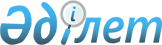 О внесении изменений и дополнения в решение Шемонаихинского районного маслихата от 3 сентября 2020 года № 56/5-VI "О специализированных местах для организации и проведения мирных собраний, порядке их использования, нормах их предельной заполняемости, требованиях к их материально-техническому и организационному обеспечению, границах прилегающих территорий, в которых запрещено проведение пикетирования"
					
			Утративший силу
			
			
		
					Решение Шемонаихинского районного маслихата Восточно-Казахстанской области от 27 апреля 2021 года № 5/3-VII. Зарегистрировано Департаментом юстиции Восточно-Казахстанской области 12 мая 2021 года № 8784. Утратило силу решением Шемонаихинского районного маслихата Восточно-Казахстанской области от 9 февраля 2024 года № 13/5-VIII
      Сноска. Утратило силу решением Шемонаихинского районного маслихата Восточно-Казахстанской области от 09.02.2024 № 13/5-VIII (вводится в действие по истечении десяти календарных дней после дня его первого официального опубликования).
      Примечание ИЗПИ.
      В тексте документа сохранена пунктуация и орфография оригинала.
      В соответствии с подпунктом 15) пункта 1 статьи 6 Закона Республики Казахстан от 23 января 2001 года "О местном государственном управлении и самоуправлении в Республике Казахстан", статьей 26 Закона Республики Казахстан от 6 апреля 2016 года "О правовых актах", статьями 8, 9 Закона Республики Казахстан от 25 мая 2020 года "О порядке организации и проведения мирных собраний в Республике Казахстан" Шемонаихинский районный маслихат РЕШИЛ:
      1. Внести в решение Шемонаихинского районного маслихата от 3 сентября 2020 года № 56/5-VI "О специализированных местах для организации и проведения мирных собраний, порядке их использования, нормах их предельной заполняемости, требованиях к их материально-техническому и организационному обеспечению, границах прилегающих территорий, в которых запрещено проведение пикетирования" (зарегистрировано в Реестре государственной регистрации нормативных правовых актов за № 7538, опубликовано в Эталонном контрольном банке нормативных правовых актов Республики Казахстан в электронном виде 18 сентября 2020 года) следующие изменения и дополнение:
      в приложении к указанному решению:
      пункт 1 на государственном языке изложить в новой редакции, текст на русском языке не изменяется;
      подпункт 1) пункта 5 приложения исключить;
      дополнить пунктом 5-1 следующего содержания:
      "5-1. В случае, если на проведение мирного собрания в одном и том же месте и (или) по одному и тому же маршруту следования либо в одно и то же время одновременно претендует несколько организаторов мирных собраний, очередность использования указанного места определяется местным исполнительным органом исходя из времени получения им соответствующего уведомления или заявления от организатора мирных собраний.".
      2. Настоящее решение вводится в действие по истечении десяти календарных дней после дня его первого официального опубликования.
					© 2012. РГП на ПХВ «Институт законодательства и правовой информации Республики Казахстан» Министерства юстиции Республики Казахстан
				
      Председатель сессии 

Е. Григорьева

      Секретарь Шемонаихинского районного маслихата 

М. Желдыбаев
